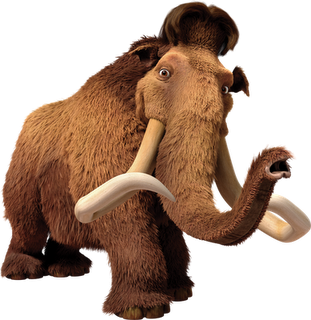 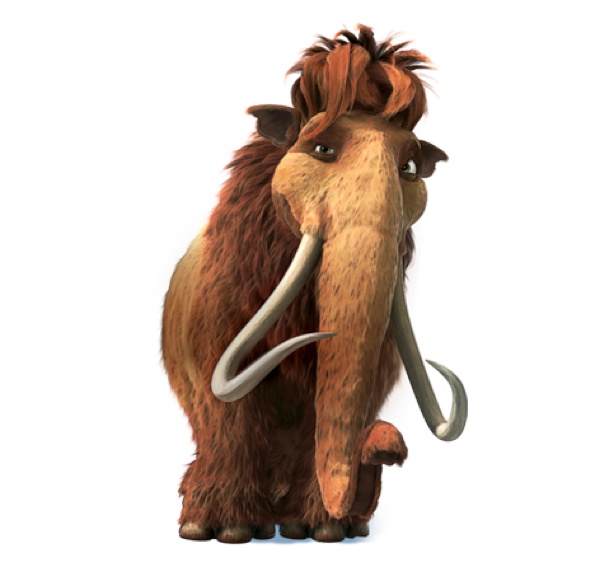 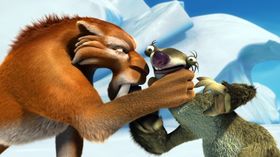 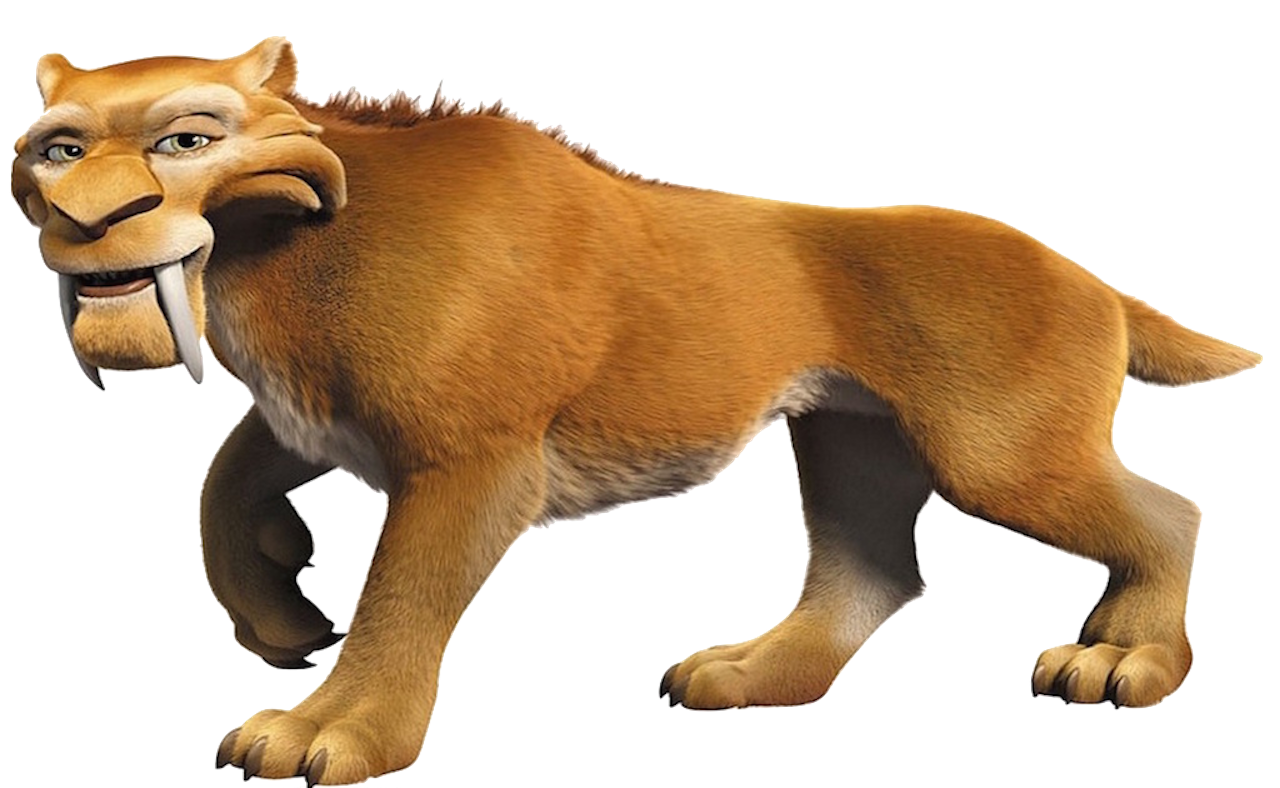 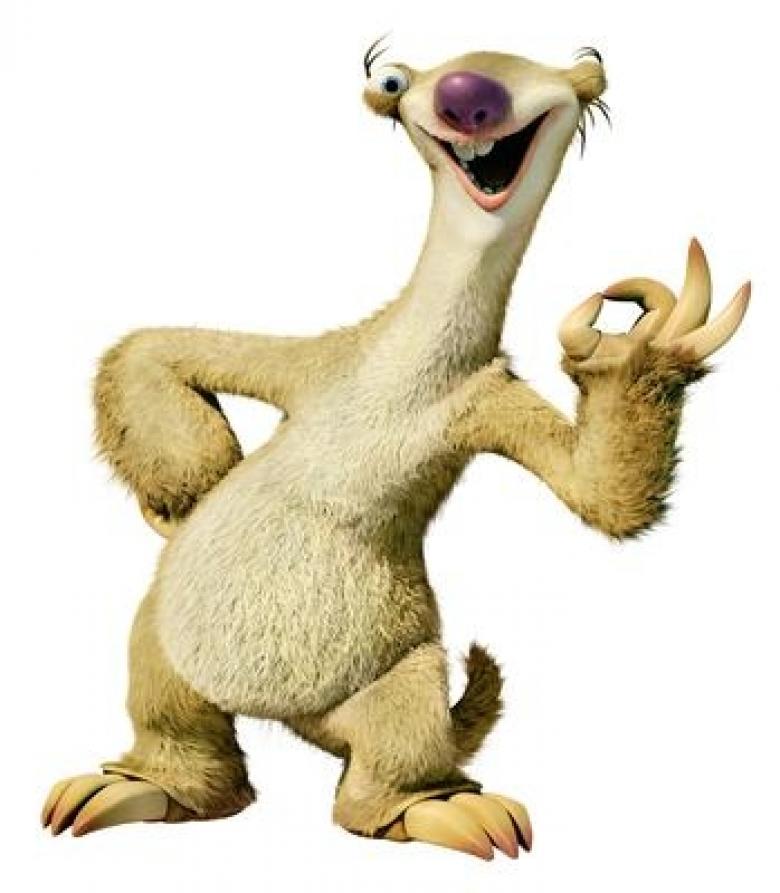 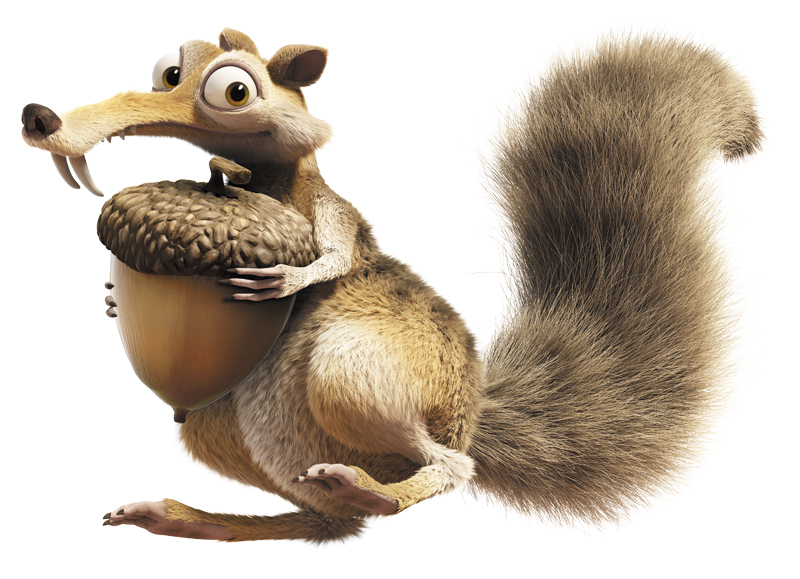 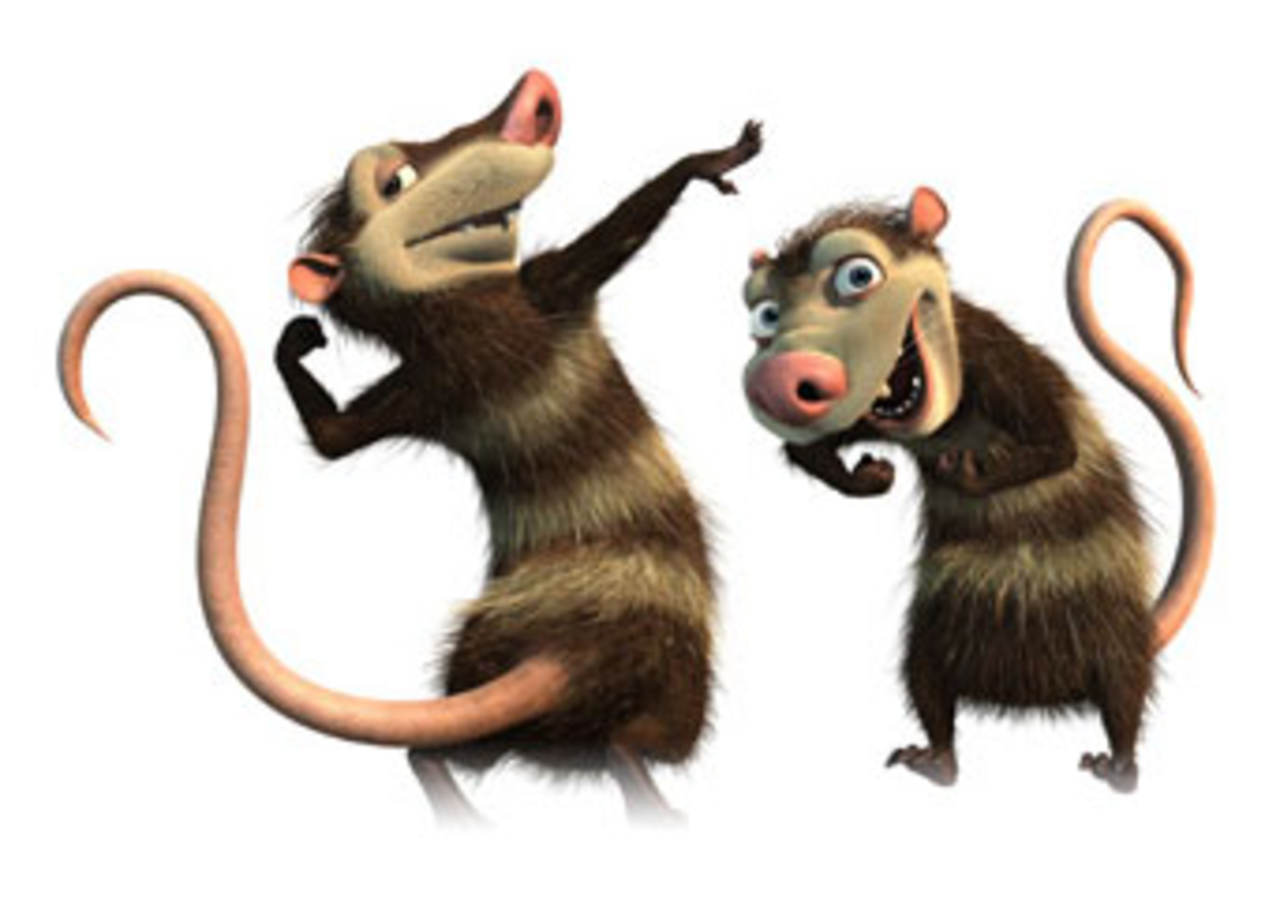 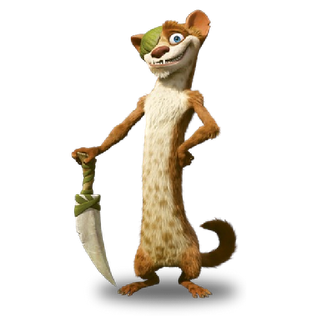 	Sakinleşt,kteddd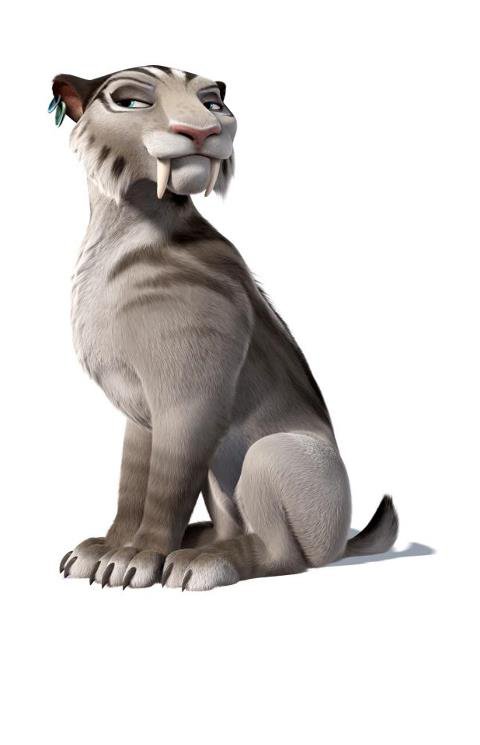 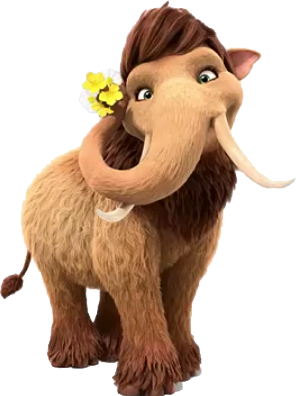 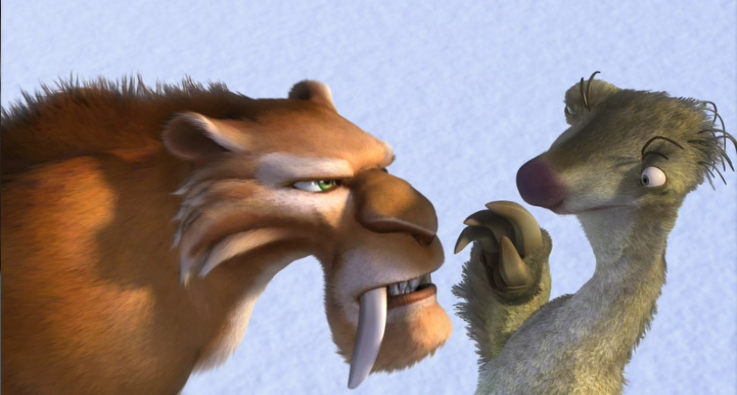 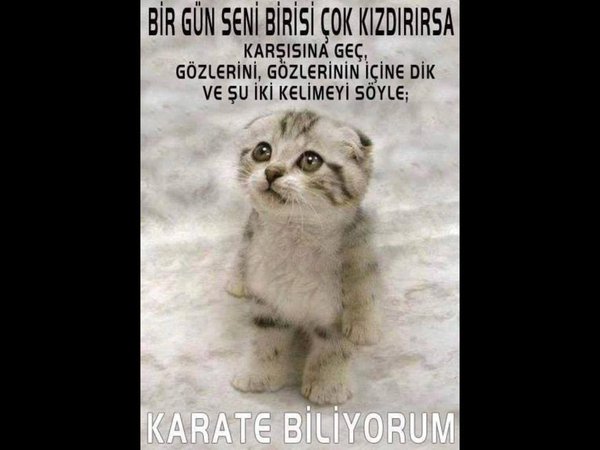 